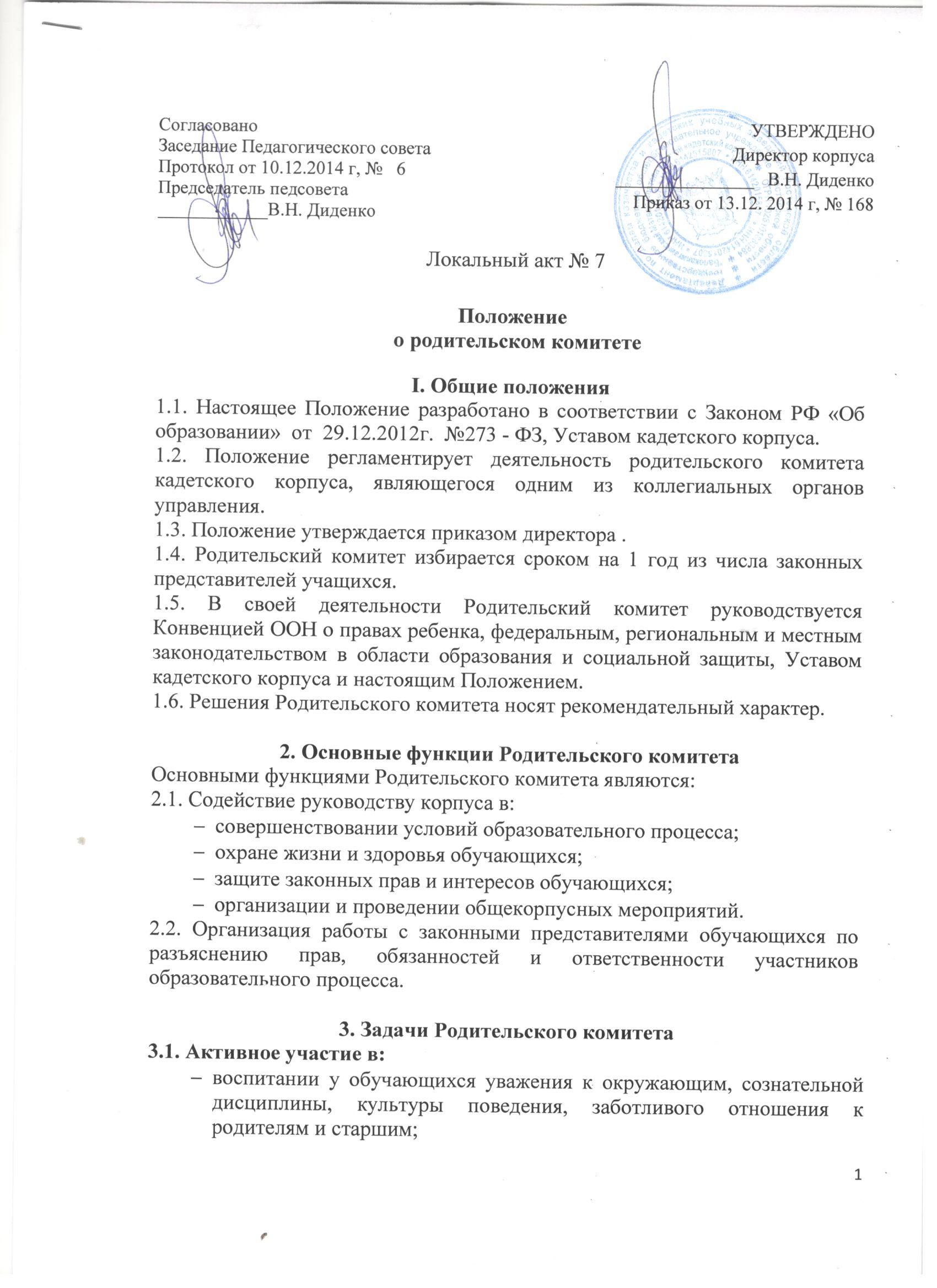 повышении педагогической культуры законных представителей учащихся на основе программы их педагогического всеобуча;проведении разъяснительной и консультативной работы среди законных представителей учащихся о правах, обязанностях и ответственности участников образовательного процесса;подготовке кадетского корпуса к  новому учебному году;	привлечении законных представителей учащихся к организации внеклассной и              внешкольной работы, учебно-исследовательской и общественной деятельности, технического и художественного творчества, экскурсионно-туристической и спортивно-массовой работы с учащимися.3.2. Содействие:	администрации школы в выполнении учащимися «Правил поведения»;	участникам образовательного процесса в воспитании у учащихся ответственного отношения к учебе, привитии им навыков учебного труда и самообразования, приобщении их к работе с книгой и другими источниками информации;	законным представителям учащихся в повышении их ответственности за выполнение ими обязанностей по воспитанию детей.3.3. Оказание помощи:	семьям в создании необходимых условий для своевременного получения их детьми полного общего образования;	классным руководителям в изучении и улучшении условий воспитания детей в семье, в пропаганде среди законных представителей учащихся положительного опыта семейной жизни;	администрации кадетского корпуса в организации и проведении общешкольных родительских собраний.3.4. Контроль:	совместно с администрацией кадетского корпуса организации и качества питания и медицинского обслуживания учащихся.3.5. Рассмотрение:	обращений в свой адрес, а также обращений к администрации кадетского корпуса по поручению директора в пределах своей компетенции.3.6. Недопущение:	вмешательства законных представителей учащихся в профессиональную деятельность педагогов по личной инициативе.3.7. Внесение предложений:	по содержанию локальных актов кадетского корпуса в пределах своей компетенции;	по организации учебно-воспитательного процесса.3.8. Координация деятельности:	классных Родительских комитетов.3.9. Взаимодействие с:	педагогическим коллективом кадетского корпуса по вопросам профилактики правонарушений, безнадзорности и беспризорности среди учащихся;	другими органами коллегиального управления кадетского корпуса по вопросам проведения общешкольных мероприятий в пределах своей компетенции.4. Права Родительского комитетаВ соответствии со своей компетенцией, установленной настоящим Положением, Родительский комитет имеет право:4.1. Обращаться:	к администрации и другим коллегиальным органам управления школы и получать информацию о результатах рассмотрения обращений;	в любые учреждения и организации.4.2. Приглашать:	на свои заседания законных представителей учащихся по представлениям (решениям) классных Родительских комитетов;	любых специалистов для работы в составе своих комиссий.4.3. Принимать участие в:	подготовке локальных актов кадетского корпуса;	в организации деятельности блока дополнительного образования.4.4. Давать разъяснения и принимать меры:	по обращениям учащихся и их законных представителей;	по соблюдению учащимися и их законными представителями требований законодательства об образовании и локальных нормативно-правовых актов кадетского корпуса 4.5. Выносить:	предложения администрации школы о поощрениях учащихся и их законных представителей;	общественное порицание законным представителям учащихся, уклоняющимся от воспитания детей в семье.4.6. Разрабатывать и принимать:	настоящее Положение, вносить в него дополнения и изменения;	Положения о своих постоянных и (или) временных комиссиях;	План своей работы;	Планы работы своих комиссий.4.7. Выбирать:	Председателя родительского комитета, его заместителя и контролировать их деятельность.4.8. Принимать:	решения о создании или прекращении своей деятельности;	решения о создании и роспуске своих постоянных и (или) временных комиссий, назначении их руководителей;	решения о прекращения полномочий Председателя родительского комитета и его заместителя;	участие, в лице Председателя, в заседаниях педагогического совета, других органов коллегиального управления кадетского корпуса при рассмотрении вопросов, относящихся к компетенции Родительского комитета.5. Ответственность Родительского комитетаРодительский комитет несет ответственность за:5.1. выполнение своего плана работы;5.2. соответствие принятых решений действующему законодательству и локальным актам школы;5.3. выполнение принятых решений и рекомендаций;5.4. установление взаимопонимания между администрацией кадетского корпуса и законными представителями учащихся в вопросах семейного и общественного воспитания.;5.5. бездействие при рассмотрении обращений.6. Организация работы6.1. В состав Родительского комитета входят по 1 представителю от каждого класса. Представители от классов избираются ежегодно на родительских собраниях класса в начале каждого учебного года.6.2. Родительский комитет работает по плану, согласованному с директором кадетского корпуса.6.3. Заседания Родительского комитета проводятся по мере необходимости, но не реже одного раза в четверть.6.4. Кворумом для принятия решений является присутствие на заседании более половины членов Родительского комитета.6.5. Решения принимаются простым большинством голосов членов Родительского комитета, присутствующих на заседании. В случае равенства голосов решающим является голос Председателя.6.6. Непосредственное руководство деятельностью Родительского комитета осуществляет его Председатель, который:	обеспечивает ведение документации;	координирует работу Родительского комитета и его комиссий;	ведет переписку;	ведет заседания Родительского комитета.6.7. О своей работе Родительский комитет отчитывается перед общешкольным родительским собранием по мере необходимости, но не реже двух раз в год.6.8. Свою деятельность члены Родительского комитета осуществляют на безвозмездной основе.7. Делопроизводство7.1. Родительский комитет ведет протоколы своих заседаний и общешкольных родительских собраний в соответствии с Инструкцией по делопроизводству в кадетском корпусе.7.2. Протоколы хранятся в составе отдельного дела в канцелярии кадетского корпуса.7.3. Ответственность за делопроизводство возлагается на председателя Родительского комитета.